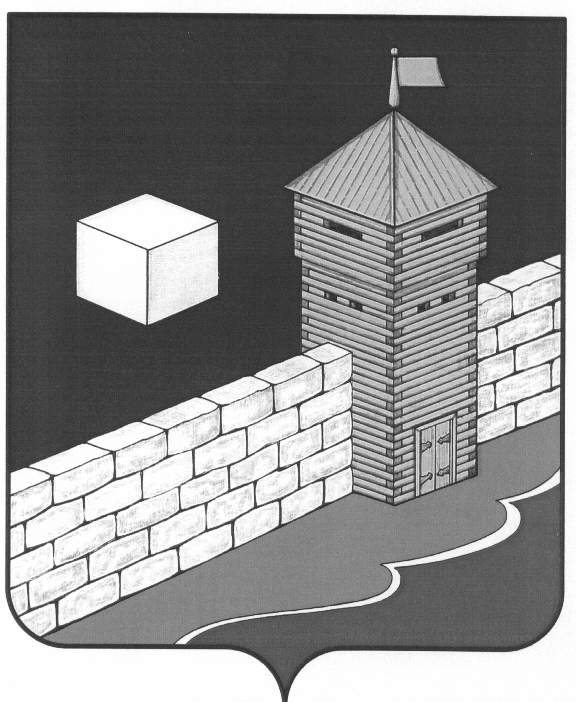 АДМИНИСТРАЦИЯ ЕТКУЛЬСКОГО МУНИЦИПАЛЬНОГО РАЙОНАПОСТАНОВЛЕНИЕ ___07.04.2016г.___ № _90_            с.ЕткульОб  утверждении проекта планировки территории и проекта межевания территории	В соответствии со статьей 45 Градостроительного кодекса Российской Федерации, Федеральным законом № 131-ФЗ от 06.10.2003 «Об общих принципах организации местного самоуправления в Российской Федерации», заключением администрации Еманжелинского сельского поселения о результатах публичных слушаниях от 30 марта 2016 года, администрация Еткульского муниципального района ПОСТАНОВЛЯЕТ:Утвердить проект планировки территории и проект межевания территории по объекту «Реконструкция ВЛ 220 кВ ЮУГРЭС - Шагол 3 цепь (замена опоры №180 и устранение негабарита проводов в пролетах опор №79-113 и над автодорогой)».Разместить на официальном сайте  администрации Еткульского муниципального района и в информационной системе обеспечения градостроительной деятельности на территории Еткульского муниципального района утвержденный проект планировки территории и проект межевания территории по объекту «Реконструкция ВЛ 220 кВ ЮУГРЭС - Шагол 3 цепь (замена опоры №180 и устранение негабарита проводов в пролетах опор №79-113 и над автодорогой)».3. Контроль за выполнением настоящего постановления возложить на Первого заместителя главы Еткульского муниципального района                           А.Н. КонстантиноваГлава Еткульскогомуниципального района 				                   В.Н. Головчинский